Карточка учета спортивной судейской деятельности спортивного судьиПрактика спортивного судейства, теоретическая подготовка, квалификационный зачет 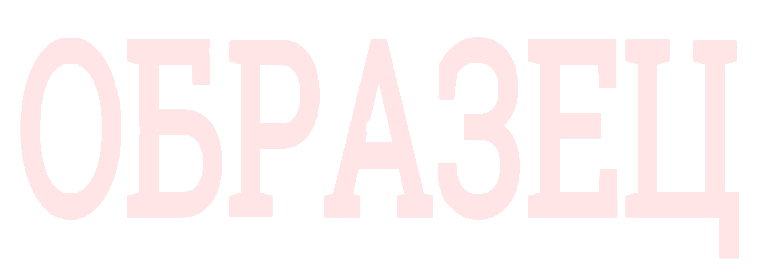 Легкая атлетика, 0020001611ЯЛегкая атлетика, 0020001611ЯЛегкая атлетика, 0020001611ЯЛегкая атлетика, 0020001611ЯЛегкая атлетика, 0020001611ЯЛегкая атлетика, 0020001611ЯЛегкая атлетика, 0020001611ЯНаименование вида спорта (спортивной дисциплины), номер – код вида спорта в соответствии с Всероссийским реестром видов спортаНаименование вида спорта (спортивной дисциплины), номер – код вида спорта в соответствии с Всероссийским реестром видов спортаНаименование вида спорта (спортивной дисциплины), номер – код вида спорта в соответствии с Всероссийским реестром видов спортаНаименование вида спорта (спортивной дисциплины), номер – код вида спорта в соответствии с Всероссийским реестром видов спортаНаименование вида спорта (спортивной дисциплины), номер – код вида спорта в соответствии с Всероссийским реестром видов спортаНаименование вида спорта (спортивной дисциплины), номер – код вида спорта в соответствии с Всероссийским реестром видов спортаНаименование вида спорта (спортивной дисциплины), номер – код вида спорта в соответствии с Всероссийским реестром видов спортаФамилияФамилияИвановИвановИвановМуниципальное образование Ставропольского краяг. СтавропольИмяИмяИванИванИванНаименование организации, осуществляющей учет судейской деятельности спортивного судьиГБУ СК «СШОР по лёгкой атлетике»Отчество (при наличии)Отчество (при наличии)ИвановичИвановичИвановичАдрес (место нахождения) организации, осуществляющей учет судейской деятельности спортивного судьиг. Ставрополь, пер. Ползунова, 6афотофотоДата рождения(число, месяц, год)Дата рождения(число, месяц, год)01011970Начало деятельности в качестве спортивного судьи (число, месяц, год)01.08.2014ОбразованиеОбразованиеВысшее, СГПИ в 1992 г.Высшее, СГПИ в 1992 г.Высшее, СГПИ в 1992 г.Спортивное звание (при наличии)---Адрес (место жительства)Адрес (место жительства)г. Ставрополь, ул. Ленина, 15г. Ставрополь, ул. Ленина, 15г. Ставрополь, ул. Ленина, 15г. Ставрополь, ул. Ленина, 15контактный телефон8-962-123-45-678-962-123-45-67Место работы (учебы), должностьМесто работы (учебы), должностьГБУ СК «СШОР по лёгкой атлетике», старший тренерГБУ СК «СШОР по лёгкой атлетике», старший тренерГБУ СК «СШОР по лёгкой атлетике», старший тренерГБУ СК «СШОР по лёгкой атлетике», старший тренерАдрес электронной почтыsdusshor@inbox.rusdusshor@inbox.ruКвалификационная категория спортивного судьиКем присвоена квалификационная категория спортивного судьиДата присвоения(число, месяц, год)Дата присвоения(число, месяц, год)Дата присвоения(число, месяц, год)Реквизиты документа о присвоении квалификационной категории спортивного судьи (номер приказа и дата)Должность, фамилия, инициалы лица, подписавшего документПодписьтретьяКомитет физической культуры и спорта администрации города Ставрополя 25082015Пр.№30-ОД от 25.08.2015 г.Руководитель комитета,Середа А.Е.Практика спортивного судействаПрактика спортивного судействаПрактика спортивного судействаПрактика спортивного судействаПрактика спортивного судействаПрактика спортивного судействаПрактика спортивного судействаТеоретическая подготовкаТеоретическая подготовкаТеоретическая подготовкаТеоретическая подготовкаТеоретическая подготовкаТеоретическая подготовкаТеоретическая подготовкаТеоретическая подготовкаКвалификационный зачетКвалификационный зачетКвалификационный зачетКвалификационный зачетКвалификационный зачетПрактика спортивного судействаПрактика спортивного судействаПрактика спортивного судействаПрактика спортивного судействаПрактика спортивного судействаПрактика спортивного судействаПрактика спортивного судействаУчастие в теоретических занятиях в качестве лектораУчастие в теоретических занятиях в качестве лектораУчастие в теоретических занятиях в качестве лектораУчастие в теоретических занятиях в качестве лектораУчастие в теоретических занятиях в качестве участникаУчастие в теоретических занятиях в качестве участникаУчастие в теоретических занятиях в качестве участникаУчастие в теоретических занятиях в качестве участникаКвалификационный зачетКвалификационный зачетКвалификационный зачетКвалификационный зачетКвалификационный зачетДата проведения официаль-ных соревно-ваний(число, месяц, год)Дата проведения официаль-ных соревно-ваний(число, месяц, год)Дата проведения официаль-ных соревно-ваний(число, месяц, год)Наименование официальных соревнованийСтатус официаль-ных соревно-ванийНаименова-ние должности спортивного судьиОценкаДата проведения(число, месяц, год)Дата проведения(число, месяц, год)Дата проведения(число, месяц, год)Форма (тема) теоре-тического занятияДата проведения (число, месяц, год)Дата проведения (число, месяц, год)Дата проведения (число, месяц, год)Форма (тема) теоре-тического занятияДата проведенияДата проведенияДата проведения№ протоколаОценка10120116Зимний личный Чемпионат и первенство Ставропольского края по легкой атлетике среди мужчин и женщин 1994гг.р. и старше, юниоров 1995-96гг.р., юношей и девушек 1997-98гг.р.региональ-ныезам. главного секретаряотлично290313семинар судей30031386отлично24260416Лично-командное первенство г.Ставрополя по легкой атлетике среди учащихся общеобразовательных школрегиональ-ныесудья на дистанцииотлично060414семинар судей07041495отлично06080516Лично-командный Чемпионат и первенство Ставропольского края,   Спартакиада молодежи и первенство СК  среди ВВУЗов и ССУЗоврегиональ-ныесудья на финишеотлично060515семинар судей070515105отлично22230516Открытые региональные соревнования "Юный Динамовец" среди учащихся 1999-2000 гг.р.региональ-ныесудья на финишеотлично080116семинар судей090116146отлично180916Первенство г.Ставрополя по легкоатлетической эстафете "Золотая осень" среди общеобразовательных учреждениймуници-пальныезам. главного секретаряотличноРегиональная общественная организация«Федерация легкой атлетики Ставропольского края»ФИО, контактный телефон ответственного исполнителяЗаиченко М.Е.+7-928-639-34-61    Председатель                                                                 Криунов В.А.           Должность                                                                                                                        (Ф.И.О.)ФИО, контактный телефон ответственного исполнителяЗаиченко М.Е.+7-928-639-34-61Подпись   ____________________________________   ФИО, контактный телефон ответственного исполнителяЗаиченко М.Е.+7-928-639-34-61Дата       ________________________________________                                                                            (число, месяц, год)ФИО, контактный телефон ответственного исполнителяЗаиченко М.Е.+7-928-639-34-61Место печати ФИО, контактный телефон ответственного исполнителяЗаиченко М.Е.+7-928-639-34-61